klasa III TA  / Produkcja zwierzęca /24.06.2020 r. (środa)Drogi Uczniu zapoznaj się z ostatnim w roku szkolnym 2019/2020 tematem z produkcji zwierzęcej.Temat: Pielęgnacja i choroby koni. Pomieszczenia dla koni .Cele lekcji / Uczeń wie :•         wie jakie są i omawia elementy codziennej pielęgnacji  konia; •         zna rodzaje chorób u koni i wie jak przeciwdziałać chorobom;•         wymienia systemy utrzymania koni .1.Drogi Uczniu, zapoznaj się z celami lekcji. Zwróć szczególną uwagę na chorobę ,,ochwat’’-przyczyny ,objawy ,zapobieganie .2. Zapisz temat lekcji w zeszycie. POZDRAWIAM WAS SERDECZNIE.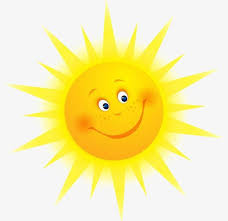                                                                   ŻYCZĘ SŁONECZNYCH I BEZPIECZNYCH WAKACJI.                                                                                    Dorota Tyborowska                                                                                                                 